Tender Title: 
Tender Title: 
RFT 12-2020Project Management Services - Aboriginal Cultural & Visitor's CentreRequest ID:
Request ID:
36135Tender Description:
Tender Description:
For the design and construction of a new Aboriginal Culture and Visitors Centre.  Centre is to be located near the corner of Progress Drive and Gwilliam Drive, Bibra LakeAdvert Approval:Advert Approval:Decision to Advertise:   Decision Date:	Closing Date and Time:Closing Date and Time:2:00pm (AWST)   Opening Date and Time:Opening Date and Time:2:00pm (AWST)    Tenderer’s Name:Tenderer’s Name:1CUSHMAN & WAKEFIELD PTY LTD (Property & Development Services)CUSHMAN & WAKEFIELD PTY LTD (Property & Development Services)2ALLIED PROJECTS PTY LTD t/a Allied Projects (Project Management)ALLIED PROJECTS PTY LTD t/a Allied Projects (Project Management)3NS PROJECTS PTY LTD t/a NS Projects Ltd PtyNS PROJECTS PTY LTD t/a NS Projects Ltd Pty4TURNER & TOWNSEND THINC PTY LTD t/a Turner & Townsend (Perth)TURNER & TOWNSEND THINC PTY LTD t/a Turner & Townsend (Perth)5RPS AAP CONSULTING PTY LTDRPS AAP CONSULTING PTY LTD6Insight Project Services Pty LtdInsight Project Services Pty Ltd7CBRE (GCS) PTY LIMITEDCBRE (GCS) PTY LIMITED8DCWC SERVICES PTY. LTD.DCWC SERVICES PTY. LTD.9JOHNSTAFF PROJECTS (WA) PTY LTD t/a Johnstaff Projects (WA) Pty Ltd (Perth)JOHNSTAFF PROJECTS (WA) PTY LTD t/a Johnstaff Projects (WA) Pty Ltd (Perth)10BRETT DAVID INVESTMENTS PTY. LTD.BRETT DAVID INVESTMENTS PTY. LTD.11Core Business Australia Pty Ltd (Core Business Australia)Core Business Australia Pty Ltd (Core Business Australia)AdvertisementMethod 1 : City of CockburnMethod 2 : NAMethod 3 : Tender Awarded by: Copy of Statewide Notice: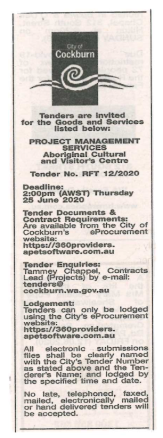 Copy of Statewide Notice:Date of Council Meeting:Copy of Statewide Notice:Item No:           Name of Successful Tenderer(s):RPS AAP Consulting Pty LtdAmount of Successful Tender(s): (ex GST)$73,185.00